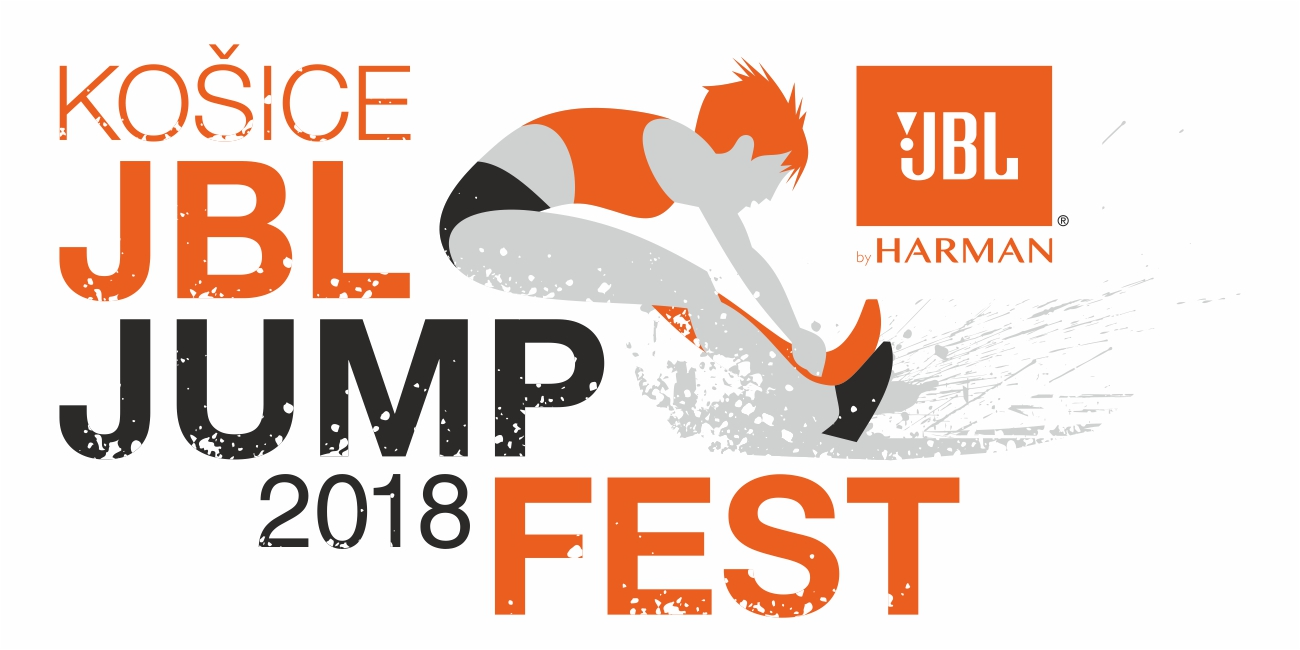 P R O P O Z Í C I E                                                                              „Šprintérsko-skokanský dvojboj žiakov základných škôl“Pozývame vás na druhý ročník atletickej súťaže žiakov základných škôl, ktorá obnovuje tradíciu niekdajších „pionierských olympiád“. Súťažiť sa bude opäť v klasickom šprintérsko-skokanskom dvojboji (šprint na 50 yardov a skok do diaľky). Miestom súťaží bude šprintérska rovinka a špeciálne vytvorená rampa pre skok do diaľky na Alžbetinej ulici v Košiciach. Použitý povrch na obe súťaže je od špičkovej talianskej firmy „MONDO“, na ktorom prebiehajú súťaže aj na olympijských hrách, majstrovstvách sveta či Európy. Bezprostredne po žiackej súťaži bude práve v týchto priestoroch prebiehať 3. ročník šprintersko-skokanského mítingu „JBL JUMP FEST“, na ktorý Vás ako divákov srdečne pozývame.Vieme, že je to „šibeničný“ termín, vzhľadom k tomu, že školský rok sa začína len 3.9.2018. Verím ale, že nájdete spôsob a ochotu sa na tejto akcii zúčastniť a umožniť deťom užiť si atletiku. Záštitu nad touto akciou majú dvojičky Danka a Janka Velďákové a Ján Volko, ktorí sa na Vašu účasť veľmi tešia. Termín a miesto:	Streda, 5.septembra 2018, od 9:00 do 15:00 – šprintérsko-skokanský dvojboj ZŠ	Súťaže budú prebiehať na skokanskej rampe a na šprintérskej rovinke na vytvorenom štadióne na Alžbetinej ulici hneď oproti katedrále Sv. Alžbety v Košiciach.				Usporiadateľ:	Atletika Košice o.z. , Mesto Košice a DSI Slovakia s.r.o.Hlavní funkcionári:		Riaditeľ pretekov				- Mgr. Radoslav Dubovský				Vrchník skokanských pretekov		- Roman Žiga				Vrchník šprintérskych pretekov		- Ľuboš Jošťák				Ambasádori:				- Danka a Janka Velďáková, Ján VolkoDisciplíny:	„Šprintérsko-skokanský dvojboj žiakov ZŠ“ – 2-boj (50 yardov a skok do diaľky) Vekové kategórie :	chlapci a dievčatá, ročníky 2006 až 2011 prihlásení školami, klubmi alebo rodičmi a aj deti predškolského veku. Ročníky 2012 a mladší prihlásení rodičmi (v individuálnych disciplínach, skok do diaľky a beh na 50 yardov a 30metrov)Podmienky účasti a pokyny: 	„Šprintérsko-skokanský dvojboj žiakov ZŠ“ – 2-boj žiakov Základných škôlDisciplíny: 50 yardov a skok do diaľkyKategórie: Každá ZŠ môže prihlásiť jednotlivcov na súťaž v 2-boji: žiaci ročník 2011  – 1 chlapec a 1 dievčažiaci ročník 2010 – 1 chlapec a 1 dievčažiaci ročník 2009 – 1 chlapec a 1 dievčažiaci ročník 2008 – 1 chlapec a 1 dievčažiaci ročník 2007 – 1 chlapec a 1 dievčažiaci ročník 2006 – 1 chlapec a 1 dievča	V skoku do diaľky sa bude merať výkon z miesta odrazu. Počet pokusov bude prispôsobený počtu prihlásených žiakov (2 alebo 3 pokusy). Štartovať (skákať) budú spoločne dievčatá resp. chlapci v skupinách ročníkov 2006 až 2008, resp 2009 až 2011), pričom budú vyhodnocované výsledky podľa ročníku narodenia.Vyhodnotenie celej súťaže prebehne po absolvovaní celej súťaže o 15,00. Priebežné výsledky budú zverejnené na nástenke, resp. Na FB JBL JUMP FEST o 13,00 (ako informácia pre učiteľov a rodičov detí so šancou na celkové medailové umiestnenie).Prezentácia:	V stane pred štartom šprintov 8:00 – 9,00Prezentovať sa budú najprv deti r. 2009-2011, ktoré štartujú prvé. Prezentácia: 8:00 – 8:30 ( ročníky 2010-12) , až po ich skončení ročníky 2006-2009. Prezentácia pre popoludňajší blok bude 11,30-12,30, resp po dohode.Deti ročníkov 2012 a mladší môžu štartovať bez predchádzajúceho prihlásenia, za prítomnosti rodiča (starého rodiča) od 14,40 do 15,00.Prihlášky:	Školy aj rodičia (individuálne) zasielajú prihlášky svojich žiakov a detí menovite s uvedením ročníka do utorka 4.9.2018 do 12:00 e-mailom na adresu jumpfest@atletikakosice.sk. Deti ročníkov 2012 a mladšie sa prihlasovať nemusia. Mimokošické školy sa môžu rozhodnuť o tom, či budú chcieť súťažiť v dopoludňajšom, alebo popoludňajšom bloku (vzhľadom k doprave a možnosti zostať na preteky dospelých). Prosíme ale v prihláške informovať v ktorom časovom „bloku“ budete štartovať.V prípade otázok kontaktujte Jaroslavu Klesovú na 0917660707  jaroslavaklesova@zoznam.sk, v kópii  jumpfest@atletikakosice.sk Šatne a toalety:			Stany na „štadióne“ na Alžbetinej ulici, verejné toalety na Dolnej bráne  Štadión:			Celé športovisko bude veľké 100x15m a bude poskytovať možnosť dohľadu detí. Bude ohraničené tribúnami a bezpečnostnými zábranami. Rozcvičovanie:          	V parku na Hlavnej ulici. Rozcvičenie na skokanskej rampe a šprintérskej dráhe bude umožnené po prezentácii cca 10-15 min. pred začiatkom súťažeTechnické podmienky:	Súťažiť sa bude v botaskách (nie v tretrách). Meranie výkonov bude pásmom a elektronickou časomierou.  Vyhodnotenie a ceny: 		Nakoľko sa jedná o 6hodinovú súťaž, ktorej sa zúčastnia aj mimokošickí žiaci, vyhodnotenie prebehne až po celkovom ukončení po 15,00. Medalisti dostanú diplomy a slúchadlá JBL. Víťazi tričká „JBL JUMP FEST 2018“.Doprava :	žiacke súťaže sú termínovo naplánované tak, aby „mimokošickí“ hostia JBL JUMP FEST a súťažiaci žiaci mohli stihnúť IC vlak 17,33 do Bratislavy. 	Program „Šprintérsko-skokanského dvojboja žiakov ZŠ“ umožňuje „cezpoľným“ absolvovať preteky poobede a môcť zostať aj na pretekoch Elite od 16,00.--------------------------------------------------------------Č A S O V Ý   R O Z P I S„Šprintérsko-skokanský dvojboj žiakov ZŠ“ Streda, 5.9.20189:00 – 10:00	Diaľka dievčatá ročníky 2009-20119:00 – 9:45	50 yardov chlapci ročníky 2009-2011		10:00 – 11:00	Diaľka chlapci ročníky 2009-2011	10:00 – 10:45 	50 yardov dievčatá ročníky 2009-2011	11:00 – 12:00	Diaľka dievčatá ročníky 2006-2010	11:00 – 11:45	50 yardov chlapci ročníky 2006-2010	12:00 – 13:00	Diaľka chlapci ročníky 2006-2010	12:00 – 12:45	50 yardov dievčatá ročníky 2006-2010Cezpoľní :13:00 – 14:00	Diaľka dievčatá všetky ročníky 	13:00 – 14:00	50 yardov chlapci všetky ročníky	14:00 – 14:40	Diaľka chlapci všetky ročníky	14:00 – 14:40	50 yardov dievčatá všetky ročníky14:40 – 15:00	Šprint deti ročníkov 2012 a mladší14:40 – 15:00	Diaľka deti ročníkov 2012 a mladší	15:00 – 15:30	Vyhodnotenie jednotlivcov (v priestore oproti diaľkárskemu doskočisku)Košice, 15.8.2018					Mgr. Radoslav Dubovský, riaditeľ pretekov